TRƯỜNG ĐẠI HỌC VĂN LANGKHOA: XÃ HỘI NHÂN VĂNĐỀ THI VÀ ĐÁP ÁN ĐỀ THI KẾT THÚC HỌC PHẦNHọc kỳ 3 , năm học 2021 - 2022Mã học phần: 213_DTQ0870_01, 03Tên học phần: Viết tiếng Trung 5Mã nhóm lớp học phần: 213_DTQ0870_01, 03Thời gian làm bài (phút/ngày): 60 phútHình thức thi: Trắc nghiệm kết hợp tự luậnCách thức nộp bài phần tự luận (Giảng viên ghi rõ yêu cầu):- SV không được sử dụng tài liệu- SV gõ trực tiếp trên khung trả lời của hệ thống thiLẦN 02PHẦN TRẮC NGHIỆM (3 điểm)PHẦN MỘTCHỌN TỪ THÍCH HỢP ĐIỀN VÀO CHỖ TRỐNGCâu 1 (0.2 điểm) :  这种（________）事件，是很难预料的。A. 突然B. 忽然C. 当然D. 既然ANSWER:  ACHỌN TỪ THÍCH HỢP ĐIỀN VÀO CHỖ TRỐNGCâu 2 (0.2 điểm): 她脸上的笑容是装（________）的，其实，她的心里好苦。A. 出来B. 出去C. 起来D. 过来ANSWER: ACHỌN TỪ THÍCH HỢP ĐIỀN VÀO CHỖ TRỐNGCâu 3 (0.2 điểm): 都快九点了，又下这么大雨，今天（________）她不来了。A. 没准儿B. 不一定C. 不可能D. 没什么ANSWER: ACHỌN TỪ THÍCH HỢP ĐIỀN VÀO CHỖ TRỐNGCâu 4 (0.2 điểm):（________）你们都决定的事情，那（________）问我干什么？A. 既然...还...B. 因为...又...C. 既然...就...D. 无论...都...ANSWER: ACHỌN TỪ THÍCH HỢP ĐIỀN VÀO CHỖ TRỐNGCâu 5 (0.2 điểm): 社会越来越发展，（________）人心越来越冷漠。A. 而B. 却C. 和D. 还ANSWER: ACHỌN TỪ THÍCH HỢP ĐIỀN VÀO CHỖ TRỐNGCâu 6 (0.2 điểm): 我非常满意，（________）这次考试全部成绩都在九十分以上。A. 因为B. 因此C. 为D. 为了ANSWER: ACHỌN TỪ THÍCH HỢP ĐIỀN VÀO CHỖ TRỐNGCâu 7 (0.2 điểm): 我弟弟（________）就要毕业了。A. 马上B. 立刻C. 赶紧D. 快要ANSWER: APHẦN HAICHỌN VỊ TRÍ THÍCH HỢP CHO TỪ TRONG NGOẶCCâu 1 (0.2 điểm): 我想（A）用（B）你的（C）词典（D），可以吗？ 【一下儿】A. (B)B. (A)C. (C)D. (D)ANSWER:  ACHỌN VỊ TRÍ THÍCH HỢP CHO TỪ TRONG NGOẶCCâu 2 (0.2 điểm): 我打算（A）放（B）假（C）就去南方旅行（D）。【了】A. (B)B. (D)C. (C)D. (A)ANSWER:  ACHỌN VỊ TRÍ THÍCH HỢP CHO TỪ TRONG NGOẶCCâu 3 (0.2 điểm): 生活中，（A）人们见得多的是（B）男人的坚强，（C）他们普遍感到（D）很累。【其实】A. (C)B. (A)C. (B)D. (D)ANSWER:  ACHỌN VỊ TRÍ THÍCH HỢP CHO TỪ TRONG NGOẶCCâu 4 (0.2 điểm): （A）没想到他（B）这样自私，我（C）是（D）了解他了。【算】A. (C)B. (A)C. (B)D. (D)ANSWER:  ACHỌN VỊ TRÍ THÍCH HỢP CHO TỪ TRONG NGOẶCCâu 5 (0.2 điểm): （A）这个问题（B）到现在（C）还没有解决，（D）已经想了不少办法。【尽管】A. (D)B. (A)C. (B)D. (C)ANSWER:  ACHỌN VỊ TRÍ THÍCH HỢP CHO TỪ TRONG NGOẶCCâu 6 (0.2 điểm): 老师公布了被国家派到中国留学的学生名单（A），（B）我是（C）的一个（D）。【其中】A. (C)B. (A)C. (B)D. (D)ANSWER:  ACHỌN VỊ TRÍ THÍCH HỢP CHO TỪ TRONG NGOẶCCâu 7 (0.2 điểm): （A）不管（B）有（C）困难，（D）也要坚持下去。【什么】A. (C)B. (A)C. (B)D. (D)ANSWER:  ACHỌN VỊ TRÍ THÍCH HỢP CHO TỪ TRONG NGOẶCCâu 8 (0.2 điểm):（A）刚到（B）北京的时候，感到（C）都是（D）那么新鲜。【一切】A. (C)B. (A)C. (B)D. (D)ANSWER:  APHẦN TỰ LUẬN ( 7 điểm)PHẦN MỘTSỬA CÂU SAICâu 1 (0.5 điểm): 火车站人很多，所以我们要等一等很长时间。Đáp án Câu 1: 火车站人很多，所以我们要等很长时间。SỬA CÂU SAICâu 2 (0.5 điểm)：余辉一连三天不上课了。Đáp án Câu 2：余辉一连三天没上课了。SỬA CÂU SAICâu 3 (0.5 điểm)：老师的问题，我不但不会回答，他也不会回答。Đáp án Câu 3：老师的问题，不但我不会回答，而且他也不会回答。SỬA CÂU SAICâu 4 (0.5 điểm)：她是我的老师，并是我的朋友。Đáp án Câu 4：她是我的老师，并不是我的朋友。/ 她是我的老师，也是我的朋友。SỬA CÂU SAICâu 5 (0.5 điểm)：我为没有读过那本小说而且感到遗憾。Đáp án Câu 5：我为没有读过那本小说而感到遗憾。SỬA CÂU SAICâu 6 (0.5 điểm)：以前我也拥有过这样的想法。Đáp án Câu 6：以前我也有过这样的想法。PHẦN HAISẮP XẾP TỪ THÀNH CÂU HOÀN CHỈNHCâu 1 (0.5 điểm)：的意见/ 我们/  统一不了/  实在/  双方Đáp án Câu 1：我们双方的意见实在统一不了。SẮP XẾP TỪ THÀNH CÂU HOÀN CHỈNHCâu 2 (0.5 điểm)：都/ 瞒下去/ 这件事/ 对/ 再/ 没有好处/ 大家Đáp án Câu 2：这件事再瞒下去对大家都没有好处。SẮP XẾP TỪ THÀNH CÂU HOÀN CHỈNHCâu 3 (0.5 điểm)：你/ 我/ 也/ 那件事/ 不知道/ 说的/ 一点儿Đáp án Câu 3：你说的那件事我一点儿也不知道。SẮP XẾP TỪ THÀNH CÂU HOÀN CHỈNHCâu 4 (0.5 điểm)：会/ 任何地区/ 的/ 有/ 自己/ 都/ 风俗习惯Đáp án Câu 4：任何地区都会有自己的风俗习惯。SẮP XẾP TỪ THÀNH CÂU HOÀN CHỈNHCâu 5 (0.5 điểm)：接着/ 他们/ 一会儿/ 再排练/ 休息Đáp án Câu 5：他们休息一会儿接着再排练。PHẦN BAHOÀN THÀNH CÂU VỚI TỪ GỢI ÝCâu 1 (0.5 điểm)：_____________________________，现在变成了一座城市。（曾经）Đáp án Câu 1：这里曾经是一个小渔村，现在变成了一座城市。HOÀN THÀNH CÂU VỚI TỪ GỢI ÝCâu 2 (0.5 điểm)：A：听说你妈妈住院了，你要不要回家去看看？B：我 _____________________________，我很想回家去看看，可是马上要考试了。（矛盾）Đáp án Câu 2：B：我 挺矛盾的，我很想回家去看看，可是马上要考试了。HOÀN THÀNH CÂU VỚI TỪ GỢI ÝCâu 3 (0.5 điểm)：吃了这种新药以后，_____________________________。（果然）Đáp án Câu 3：吃了这种新药以后，果然病情有好转。Ngày biên soạn: 28/7/2022Giảng viên biên soạn đề thi: ThS. Trương Mỹ VânNgày kiểm duyệt: 29/7/2022Trưởng (Phó) Khoa/Bộ môn kiểm duyệt đề thi: 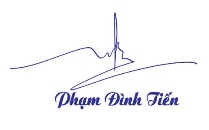 - Sau khi kiểm duyệt đề thi, Trưởng (Phó) Khoa/Bộ môn gửi về Trung tâm Khảo thí qua email: bao gồm file word và file pdf (được đặt password trên 1 file nén/lần gửi) và nhắn tin password + họ tên GV gửi qua Số điện thoại Thầy Phan Nhất Linh (0918.01.03.09).- Khuyến khích Giảng viên biên soạn và nộp đề thi, đáp án bằng File Hot Potatoes. Trung tâm Khảo thí gửi kèm File cài đặt và File hướng dẫn sử dụng để hỗ trợ thêm Quý Thầy Cô.